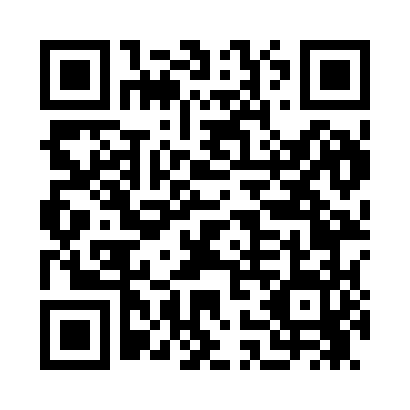 Prayer times for Atglen, Pennsylvania, USAMon 1 Jul 2024 - Wed 31 Jul 2024High Latitude Method: Angle Based RulePrayer Calculation Method: Islamic Society of North AmericaAsar Calculation Method: ShafiPrayer times provided by https://www.salahtimes.comDateDayFajrSunriseDhuhrAsrMaghribIsha1Mon4:035:391:085:068:3610:132Tue4:035:401:085:068:3610:133Wed4:045:401:085:068:3610:124Thu4:055:411:085:078:3610:125Fri4:065:411:095:078:3610:116Sat4:065:421:095:078:3510:117Sun4:075:431:095:078:3510:108Mon4:085:431:095:078:3510:109Tue4:095:441:095:078:3410:0910Wed4:105:451:095:078:3410:0811Thu4:115:451:105:078:3310:0812Fri4:125:461:105:078:3310:0713Sat4:135:471:105:078:3210:0614Sun4:145:481:105:078:3210:0515Mon4:155:481:105:078:3110:0416Tue4:165:491:105:078:3110:0317Wed4:175:501:105:078:3010:0218Thu4:185:511:105:078:2910:0119Fri4:205:521:105:078:2910:0020Sat4:215:521:105:068:289:5921Sun4:225:531:105:068:279:5822Mon4:235:541:105:068:269:5723Tue4:245:551:105:068:269:5624Wed4:265:561:105:068:259:5525Thu4:275:571:105:068:249:5326Fri4:285:581:105:058:239:5227Sat4:295:581:105:058:229:5128Sun4:315:591:105:058:219:4929Mon4:326:001:105:058:209:4830Tue4:336:011:105:048:199:4731Wed4:346:021:105:048:189:45